EK-4T.C.KAHRAMANMARŞ VALİLİĞİKAHRAMANMARAŞ İL MİLLÎ EĞİTİM MÜDÜRLÜĞÜ KAHRAMANMARAŞ GÜZEL SANATLAR LİSESİ “TÜRK’ÜN ÖZÜ, AKİF’İN SÖZÜ” TEMALI LİSELİLER ARASI RESİM YARIŞMASI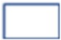 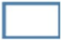 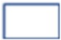 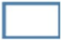                 DENEME YAZMA YARIŞMASINOT: Bu form doldurulup eser ile birlikte okul müdürlüklerine teslim edilecektir.